Сводная ведомость отборочного этапа регионального чемпионата 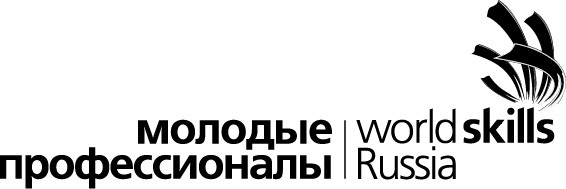 «Молодые профессионалы» (WorldSkills Russia) по Рязанской области компетенция «Ремонт и обслуживание легковых автомобилей»Главный эксперт ________________________ И.Ю. ПоповОбразовательная организацияФИО УчастникаРезультат Модуль А (ЭСУД)Результат Модуль Е (ДВС)Результат ИТОГУчастие в рег. Чемпионате 2021 г.ОГБПОУ «Клепиковский технологический техникум»Кайнов Андрей Алексеевич1.302.704.0____________ОГБПОУ «Касимовский техникум водного транспорта»Шевченко     Дмитрий Николаевич0,900.651.55___________ОГБПОУ «Ряжский колледж имени Героя Советского Союза А. М. Серебрякова»Меняйло     Александр Анатольевич2.802.905.70Примет участиеОГБПОУ «Спасский политехникум»Якушин Максим Витальевич2.804.607.40Примет участиеКораблинский агротехнологический техникум»Новицкий Егор Максимович1.201.452.65___________ОГБПОУ "Сасовский индустриальный колледж имени полного кавалреа ордена Славы В.М. Шемарова"Ерохин Максим Алексеевич0.801.051.85____________ОГБПОУ «Новомичуринский многоотраслевой техникум»»Полыгалов Александр Павлович2.401.203.60____________ОГБПОУ «Рязанский многопрофильный колледж»Алексеев Дмитрий Михайлович2.604.707.30Примет участиеОГБПОУ «Рязанский автотранспортный техникум имени С.А. Живаго»Титов Дмитрий Олегович2.402.905.30Примет участиеОГБПОУ "Рязанский колледж электроники"Райков Максим Александрович3.103.806.90Примет участиеРязанский институт (филиал)ФГБОУ ВО«Московский политехнический университет»Даутов  Руслан Рамилевич1.702.604.30___________ОГБПОУ «Рязанский строительный колледж имени Героя Советского Союза В.А. Беглова»Филяков Максим Сергеевич1.902.554.45Примет участиеФГБОУ ВО «Рязанский государственный агротехнологический университет имени П.А. Костычева»Есенин Владимир Сергеевич1.201.953.15____________